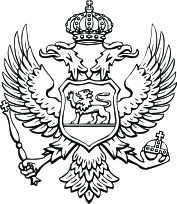                   CRNA GORA                  MINISTARSTVO JAVNE UPRAVESADRŽAJMetodologija mjerenja uticaja projekata i programa NVO podržanih iz javnih izvora nov je alat u sprovođenju ciklusa planiranja i realizacije finansijske podrške države projektima i programima NVO-a, te praćenja njihove uspješnosti i trajnih efekata koje izazivaju. Cilj izrade Metodologije je pružanje stručno-logističke podrške organima uprave i nevladinim organizacijama za nadgradnju pristupa praćenja uspješnosti realizacije projekata/programa podržanih u skladu sa Zakonom o nevladinim organizacijama (Sl. list CG, br.39/11 i 37/17). Ujedno, izrada ove Metodologije predviđena je i Strategijom unapređenja podsticajnog okruženja za djelovanje NVO 2018- 2020.Realizacija projekta/programa utiče na pojedince, sistem, organizacije, određenu praksu i društvo u cjelini. Ovi uticaji mogu biti: pozitivni ili negativni; ciljani ili slučajni, i kratkotrajni ili dugoročni.Od projektnih/programskih aktivnosti se očekuje da ostvare maksimalan učinak i u periodu nakon njihovog sprovođenja, što se evaluacijom uticaja ispituje i testira nakon makar tri godine od završetka projeka/programa.Efikasnija i pravednija realizacija javnih politika jedan je od ciljeva međusektorske saradnje, pa se iz državnog budžeta za projekte i programe NVO izdvaja najmanje 0,5% tekućih sredstava, što doprinosi jačanju međusektorske saradnje i partnerstva i produbljuje odnos povjerenja. Od 2017. godine, kada su donijete izmjene i dopune Zakona o nevladinim organizacijama, organi uprave na godišnjem nivou programiraju oblasti od javnog intersa i visinu sredstava za podršku projektima/programima NVO. Apsorpcija ovih sredstava zavisi od koraka koji prethode njihovoj raspodjeli putem javnih konkursa i samoj realizaciji projekata/programa.Prvi korak je izrada sektorskih analiza. Sektorske analize sadrže opis problema koji se namjerava umanjiti/otkloniti u saradnji sa NVO sektorom kroz realizaciju jednogodišnjih projekata i višegodišnjih programa. Analiza se sačinjava na osnovu strateških i planskih dokumenata u određenoj oblasti od javnog interesa. Drugi korak je dizajniranje javnog konkursa. Javni konkurs, između ostalog, sadrži popis relevantnih aktivnosti za ostvarivanje javnog interesa i realizaciju strateških ciljeva u oblasti za koju se objavljuje javni konkurs, visinu sredstava za finansiranje projekata/programa, podatke o očekivanom doprinosu projekta/programa, unapređenju stanja u oblasti, odnosno realizaciji prioriteta utvrđenih propisima i strateškim dokumentima, kao i druge podatke od značaja za sprovođenje konkursa.Treći korak je procjena prijava projekata/programa prema utvrđenim kriterijumima i mjerilima. Kriterijum doprinos ostvarivanju javnog interesa i realizaciji strateških ciljeva u određenoj oblasti je prioritetan, odnosno projekti/program bodovani brojem bodova koji je manji od 50% od propisanog maksimalnog broja bodova za ovaj kriterijum ne mogu biti podržani. Relevantnost projekta/programa, kvalitetno obrazloženje potrebe za realizacijom projekta/programa, jasno definisanje cijnih grupa i korisnika i njihovih potreba ključni su elementi projekta/programa. Propisom je posebno targetiran doprinos projekta/ programa u ostvarivanju javnog interesa na sjeveru i u nerazvijenim opštinama, odnosno regionalnom razvoju kroz korišćenje turističkih kapaciteta.Ovi koraci sadrže smjernice za identifikovanje evaluacionih pitanja kroz ispitivanje uzročno- posljedičnih veza između svih faza finansiranja projekata i programa NVO i očekivanih rezultata i ciljeva javnih politika.Opravdanost ulaganja resursa u projekte/programe vidi se kroz rezultate njihove realizacije, postignute efekte, izazvane promjene i njihovu održivost, te direktan i indirektan uticaj sprovedenih aktivnosti na njihove korisnike.Konceptualizacija evaluacije uticaja vrlo je složen proces, a očekuje se da rezultati sprovođenja doprinesu daljem razvoju politika baziranim na dokazima, uvećavajući šanse da se održe pozitivne intervencije u oblastima od javnog interesa. Ona omogućava identifikaciju novih ključnih pitanja u pojedinoj javnoj politici i kreiranju i primjeni boljih rješenja. Evaluacija uticaja projekta/programa u određenoj oblasti od javnog interesa iziskuje korišćenje više metoda ispitivanja iskustva korisnika projekata/programa u korelaciji sa ispitivanjem početnog stanja i kratkoročnih i dugoročnih efekata projekta/programa.Primjena metodologije je prijemčivija nakon tri do pet godina realizacije projekata/programa u određenoj oblasti. Vremenska distanca je potrebna kako bi mjerenje stanja u odnosu na početno bilo svrsishodno i bazirano na činjenicama koje su izdržale test vremena i koje su sazrele iz efekata projekta/programa i povezanih faktora. Dizajn evalucije treba po dubini prilagoditi temi i potrebama ispitivanja uticaja u određenoj oblasti javne politike. Prikaz dizajna evaluacije osmišljen je kao polazni orijentir u planiranju i strukturisanju evaluacije.Projekti i programi nevladinih organizacija podržani iz javnih izvora imaju propisanu strukturu u skladu sa Pravilnikom o sadržaju javnog konkursa za raspodjelu sredstava za finansiranje projekata i programa nevladinih organizacija i izgledu i sadržaju prijave na javni konkurs (Sl. list CG, br. 14/18). Uticaj ovih projekata usko je vezan za doprinos ostvarivanju strateških ciljeva u različitim oblastima od javnog interesa.U cilju pragmatičnog i efikasinog sprovođenja evaluacije, a u korelaciji sa predstavljenim dizajnom, pripremljen je pomoćni obrazac za mjerenje uticaja projekata i programa NVO u oblastima od javnog interesa. Obrazac sadrži opšta evaluaciona pitanja, pripremljena u cilju prikupljanja informacija, podataka i objašnjenja o ostvarenim efektima i drugim povezanim posljedicama sprovedenih projekata i programa. Ukrštanjem odgovora na pitanja treba donijeti ocjenu o tome kako je projekat/program izazvao (ne)željene uticaje u odnosu na ciljnu grupu i oblast od javnog interesa u kojoj je realizovan.Evaluacija uticaja projekta/programa treba omogućiti prepoznavanje i mjerenje očekivanih kratkoročnih, srednjoročnih i dugoročnih promjena i odnosa među njima, te pomoći razumijevanje onoga što je dovelo do ostvarenja posmatranih uticaja. Takođe, treba razumjeti što je uzrokovalo rezultate i zašto, ili gdje je uzročni lanac prekinut, ako rezultati nijesu postignuti.                                     REZULTATI  kratkoročni……………………………srednjoročni ……………………………….dugoročni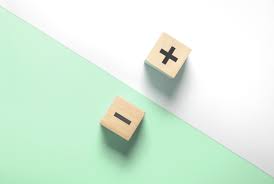 Za ispitivanja direktnih iskustava korisnika projekata/programa preporučuje se periodično sprovođenje intervjua i/ili organizovanje ispitivanja u okviru fokus grupa, nakon realizacije projekta/programa.Ista metoda preporučuje se i za ispitivanje iskustva organa uprave u čijoj je nadležnosti politika u kojoj je projekat/program realizovan. Od oblasti i tipa podržanih aktivnosti zavisi koja metoda će biti izabrana. Za bilo koju metodu ispitivanja koja se koristi, potrebno je unaprijed razviti plan vrednovanja odgovora od ispitanika.Kontrola nepristrasnosti ispitanika je važan segment u ispitivanju, kao i ujednačenost grupa po broju.Nakon svake završene cjeline ispitivanja, prikupljenim podacima treba odrediti značaj u skladu sa svrhom istraživanja i pristupiti verifikaciji istih.Pored toga, pripremljen je i pomoćni obrazac za obavljanje monitoring posjeta u toku realizacije projekata i programa, a u cilju praćenja uspješnosti sprovođenja istih u skladu sa definisanim planom aktivnosti i odobrenim budžetom projekta/programa. Pomenute metode i pitanja su pomoćni i predstavljaju osnovu za dizajniranje evaluacije uticaja koju, zavisno od obima projekta/programa i oblasti u kojoj je sproveden, treba metodološki i sadržinski prilagoditi.Preporučljivo je sprovesti periodične evaluacije uticaja više projekata u određenoj oblasti od javnog interesa, kako bi se dobila cjelovitija slika o učincima i promjenama koje su isti izazvali.Mjerenje uticaja projekata i programa NVO podržanih iz javnih izvora predstavlja još jednu prizmu u posmatranju međusektorskog djelovanja u odnosu na njegov potencijal, smisao i održivost. Rezultati evaluacije uticaja biće novi orijentir u definisanju budućih, kvalitativno naprednijih, faza programiranja javnih konkursa i sprovođenja projekata i programa.Obrazac 1. Opšta evaluaciona pitanja za mjerenje uticaja projekata/programa Naziv projekta/programa:Oblast od javnog interesa u kojoj se projekat/program sproveo:Nosilac projekta/programa:Partneri na projektu/programu:Vrijeme realizacije projekta/programa:Mjesto realizacije projekta/programa:Vrijednost projekta/programa:Glavni cilj projeka/programa:Specifični ciljevi projekta/programa:Broj korisnika projekta/programa:Ciljne grupe projekta/programa:Rezultati projekta/programa:Opisati poveznicu projekta/programa sa politikama Vlade u trenutku njegovog sprovođenja:Opisati uticaj projekta/programa na javnu politiku:Opisati uticaj projekta/programa na životnu sredinu:Opisati uticaj projekta/programa na politiku rodne ravnopravnosti:Opisati uticaj projekta/programa na ekonomska pitanja:Opisati uticaj projekta/programa na druge oblasti od javnog interesa (ukoliko je primjenljivo):Opisati uticaj projekta/programa na kapacitete organizacije: 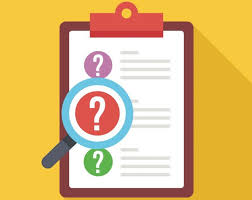 1. Da li je u sprovođenju projekta/programa primijenjen inovativni pristup? 2. Da li su korišćene metode sprovođenja projekta/programa od ranije poznate kao funkcionalne?3. Da li je projekat/program dizajniran na osnovu mekih dokaza (prethodno iskustvo, dostupna literatura za određenu oblast) o efikasnosti metoda pristupu problemu koji projekat/program targetira?4. Da li se može uspostaviti dokazna veza o posljedicama koje projekat izaziva (ili pojedine aktivnosti koje se ocjenjuju naročito uspješnim)?5. Da li bi ponavljanje realizacije projekta/programa izazvalo iste posljedice, ako isključimo mogućnost aktiviranja bilo kojeg rizika? Koliko je intervencija predvidiva?6. Opisati uzročno posljedične veze između projektnih aktivnosti, rezultata i očekivanog uticaja sa kvantifikovanim ciljem? 7. Objasniti potrebu za daljim ponavljanjem intervencije u odnosu na već postignute rezultate?8. Izdvojite neophodne i dovoljne uslove za postizanje ključnog efekta koji je projekat/program ostvario?9. Mogu li se definisati nove karakteristike ciljnih grupa nakon sprovođenja projekta/programa?10. Opisati odnos projekta/programa sa spoljnim faktorima (indirektno targetiranim u toku realizacije projekta/programa) i ukupnim kontekstom u kojem je projekat/program realizovan?11. Navesti kvalitativne podatke koji upotpunjuju objašnjenja ostvarenog uticaja:12. Opisati uticaj aktiviranih rizika na konačne efekte projekta/programa:13. Procjena stanja u oblasti od javnog interesa u slučaju izostanka realizacije projekta/programa:14. Opisati uticaj projekta/programa na razvoj sjevera Crne Gore:15. Navesti multiplikatore rezultata projekta/programa:16. Na koju ciljnu grupu je realizacija projekta/programa imala najveći uticaj, a na koju najmanji? Objasniti razloge. Obrazac 2. Monitoring projekata/programaBroj lica angažovanih na realizaciji projekta:Broj partnerskih organizacija:Početak realizacije projekta:Mjesto realizacije projekta:Broj bodova koje je projekat dobio na Javnom konkursu:Ključni problem koji projekat tretira:Ciljna grupa:RAZLOG: potreba za uspješnijim i efikasnijim uređivanjem javnih politika.PRISTUP:objektivansistematičan precizanMETOD:Sistematično prikupljanje podataka o činjenicama kroz posmatranje, ispitivanje, eksperiment ili sakupljanjem podataka.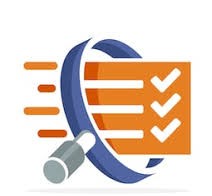 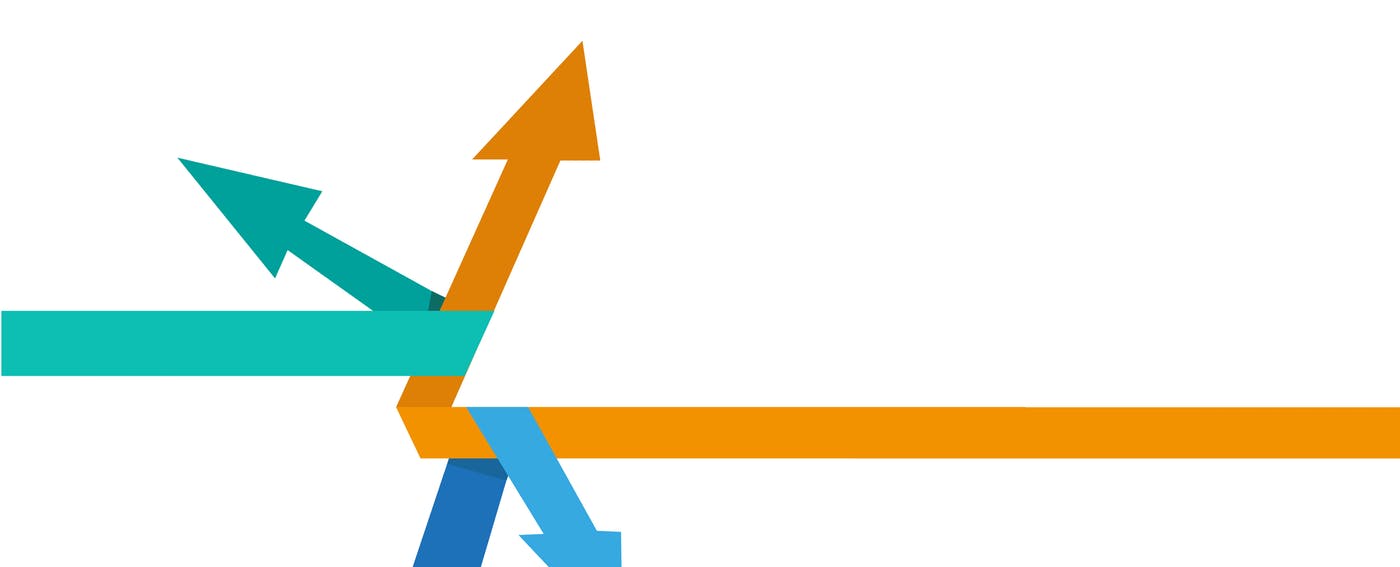 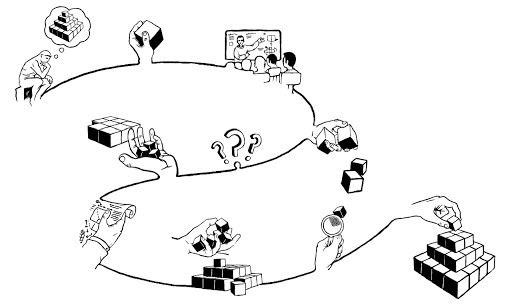 Preporučljive metode: KVANTITATIVNA ISTRAŽIVANJA kojima je cilj klasifikovati i prebrojati određene karakteristike. Ovim istraživanjem se mogu dobiti kauzalna objašnjenja, a rezultate, u formi brojeva, je lako generalizovati.KVLITATIVNA ISTRAŽIVANJA kojima je cilj dobijanje cjelovitog i detaljnog opisa, razumijevanje činjenica, ne njihovo uopštavanje (posmatranje, analiza slučaja, intervjui, analiza sadržaja). Ovim istraživanjem se ne mogu utvrditi uzročno-posljedične veze među pojavama.Za evaluaciju uticaja projekata/programa preporučuje se kombinovanje navedene dvije metode.MONITORING POSJETAMONITORING POSJETANaziv projekta/Broj ugovoraNaziv NVOProjekt koordinator/kaMonitoriMjesto i datum monitoring posjetePitanjaOdgovoriRELEVATNOST PROJEKTARELEVATNOST PROJEKTAIma li promjena u odnosu na relevatnost projekta, posebno u odnosu na identifikovani problem koji se isti bavi?Ima li promjena u odnosu na ciljnu grupu?Povratne informacije od korisnika projekta- da li su njihove potrebe adekvatno tretirane kroz projekat? Način prikupljanja informacija od korisnika? (tražiti uvid u izvore verifikacije)Da li su relevatne zainteresovane strane kontaktirane da učestvuju u realizaciji aktivnosti? Kakav je bio odaziv?Da li je bilo ikakvih okolnosti koje su uticale na relevantnost projekta (ekonomske, političke...)?Da li projekat unapređuje stanje u oblasti u kojoj se realizuje? (objasniti)Prokomentarisati povezanost projekta sa strateškim dokumentima Vlade u oblasti od javnog interesa.Postoji li povezanost projekta sa drugim nacionalnim i/ili EU dokumentima relevantnim za oblast od javnog interesa?NAPOMENA:REALIZACIJA AKTIVNOSTIREALIZACIJA AKTIVNOSTIDa li se aktivnosti realizuju po planu?Da li ima odstupanja od vremenskog okvira planiranog za realizaciju aktivnosti?Da li su planirani indikatori ostvareni? (zajedno pogledati detaljnije aktivnosti i indikatore)Da li se plan realizacije projekta pokazao realnim?Navesti i prokomentarisati ostvarene rezultate po aktivnostima?Koje metode realizacije aktivnosti su korišćene?NAPOMENA:UPRAVLJANJE PROJEKTOMUPRAVLJANJE PROJEKTOMDa li su se aktivirali određeni rizici i ako da, koje mjere su preuzete da se posljedice istih umanje/otklone?Da li biste nešto drugačije planirali/dizajnirali da ponovo možete pisati/prijaviti ovaj projekat?Da li ima promjena u projektnom timu? Ako da, navesti promjene i razloge? Da li su jasno podijeljene uloge i odgovornosti među partnerskim organizacijama?Koliko često se održavaju sastanci projektnog tima?Da li sastanci imaju karakter internog monitoringa projekta?Da li cijenite da su kapaciteti organizacije ojačani kroz realizaciju ovog projekta?Da li relizacija projekta utiče na intezitet i kvalitet saradnje sa institucijama?Da li se prilikom realizacije projekta vodilo računa o horizontalnim pitanjima poput zaštite životne sredine, rodnoj ravnopravnosti, ljudskim pravima, vladavini prava...?Da li su planirana sredstva dovoljna za troškove realizacije aktivnosti? Da li je projektni tim dovoljno razvijen da može odgovoriti na zadatke?Da li se transparetno i odgovorno upravlja ljudskim, finansijskim i drugim resursima potrebnim za realizaciju projekta?Da li se izmjene na projektu redovno komuniciraju sa Komsijom Ministarstva?Prokomentarisati komunikaciju sa Komisijom Ministarstva.Da li su sve odredbe ugovora jasne i da li olakšavaju realizaciju projekta? NAPOMENA:REZULTATI PROJEKTA I OSTVARENOST CILJEVAREZULTATI PROJEKTA I OSTVARENOST CILJEVANavesti glavne rezultate projekta? Uporediti sa sadržajem prijave projekta.Da li je ostvarena neka dodatna vrijednost u odnosu na ono što je prvobitno planirano?Da li su ciljevi projekta promijenjeni?U kojoj mjeri, preva vašoj procjenji, su postignuti?Shodno dosadašnjo realizaciji, kakva su dalja očekivanja u odnosu na ostvarenje ciljeva? Očekujete li neka odstupanja? (ovo samo za projekte koji još nisu završeni)Da li efekte projekta smatrate pozitivnim/negativnim u odnosu nazadovoljenje potreba ciljnih grupa?Da li ste identifikovali moguće negativne posljedice realizacije projekta. Ako da, objasniti uzroke.NAPOMENA:ODRŽIVOST PROJEKTAODRŽIVOST PROJEKTAPostoji li plan finansijske održivosti projekta?Da li su benefiti realizacije projekta održivi (ovo posebno u odnosu na korist koju su ostvarili korisnici projekta)?Prokomentarisati političku održivost projekta.Prokomentarisati institucionalnu održivost projekta.NAPOMENA:VIDLJIVOST PROJEKTAVIDLJIVOST PROJEKTAProvjeriti poštovanje člana 12 Ugovora:Korisnik sredstava se obavezuje na svim štampanim, video i drugim materijalima vezanim za projekat/program istakne logotip i naziv Ministarstva koja finansira projekat/program koji je predmet ugovora.Korisnik sredstava je saglasan da Ministarstvo koristi i objavljuje dostavljene fotografije, video i audio zapise iz stava 1 ovog člana u cilju promovisanja javnog konkursa za dodjelu finansijskih sredstava za projekte/programe nevladinih organizacija, te na taj način doprinosa razvoju civilnoga društva u Crnoj Gori ali i djelovanja Ministarstva.Pobrojati materijale:NAPOMENA:Mišljenje monitora:RELEVANTNOST:REALIZACIJA AKTIVNOSTI:UPRAVLJANJE PROJEKTOM:REZULTATI PROJEKTA I OSTVARENOST CILJEVAODRŽIVOST PROJEKTA:VIDLJIVOST PROJEKTA:BUDžETBUDžETDa li ima drugih izvora finansiranja za ovaj projekat?Da li ima drugih izvora finansiranja za ovaj projekat?Ukupna vrijednost projekta:Ukupna vrijednost projekta:Iznos sredstava odobren od Ministarstva:Iznos sredstava odobren od Ministarstva:Iznos potrošenih sredstava:Iznos potrošenih sredstava:Da li su planirana sredstva dovoljna za troškove realizacije aktivnosti?Da li su planirana sredstva dovoljna za troškove realizacije aktivnosti?PitanjaNalazi monitoraPostoji li interni folder za upravljanje budžetom projekta? Tražiti na uvid.Pregledati ugovore za angažman projektnog tima.Pregledati izvode iz banke (isplata plata i honorara)Pregledati troškove po aktivnostima (prema budžetu projekta):Pravdanje računa za putovanjaPravdanje troškova dnevnicaPregledati fakture i račune za nabavku opreme i robePregledati račune za ostale troškove i uslugePregled troškiva obavljanja osnovne djelatnostiNAPOMENA:Zaključak monitora:Učesnici monitoring posjeteUčesnici monitoring posjeteUčesnici monitoring posjeteIme i prezime     Pozicija/InstitucijaPotpis